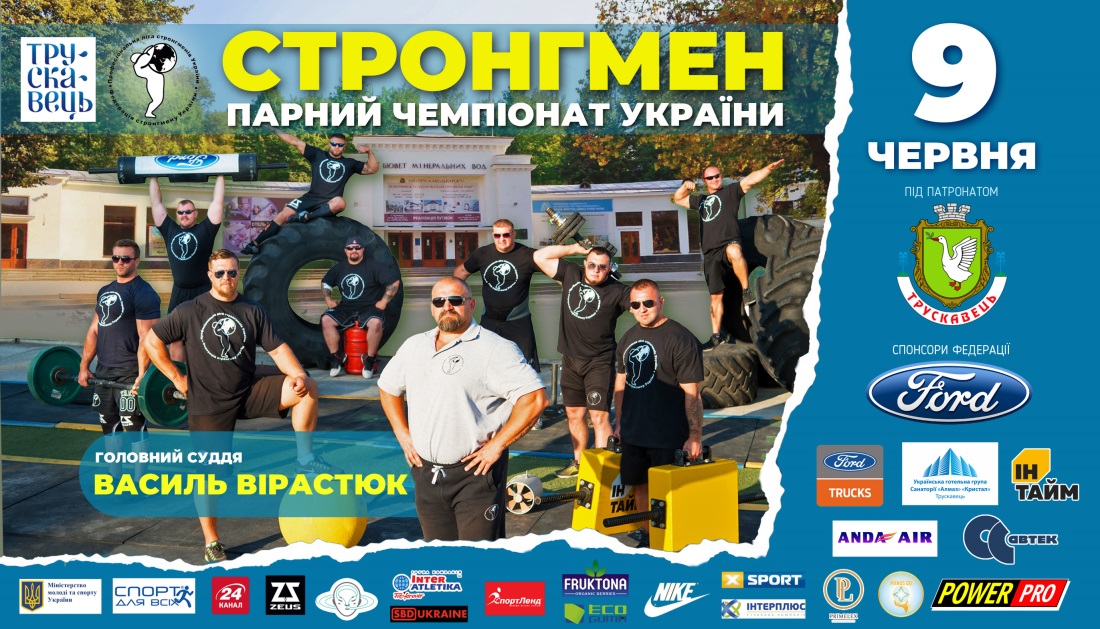 https://www.youtube.com/watch?v=AE7M2U7Qoe8    416http://www.intruskavets.com.ua/%d0%b4%d0%be-%d1%82%d1%80%d1%83%d1%81%d0%ba%d0%b0%d0%b2%d1%86%d1%8f-%d0%bf%d1%80%d0%b8%d1%97%d0%b4%d1%83%d1%82%d1%8c-%d1%81%d0%b8%d0%bb%d0%b0%d1%87%d1%96/    85http://protruskavets.org.ua/sylni-tilom-pobuvaly-u-truskavtsi/   49